1.pielikums 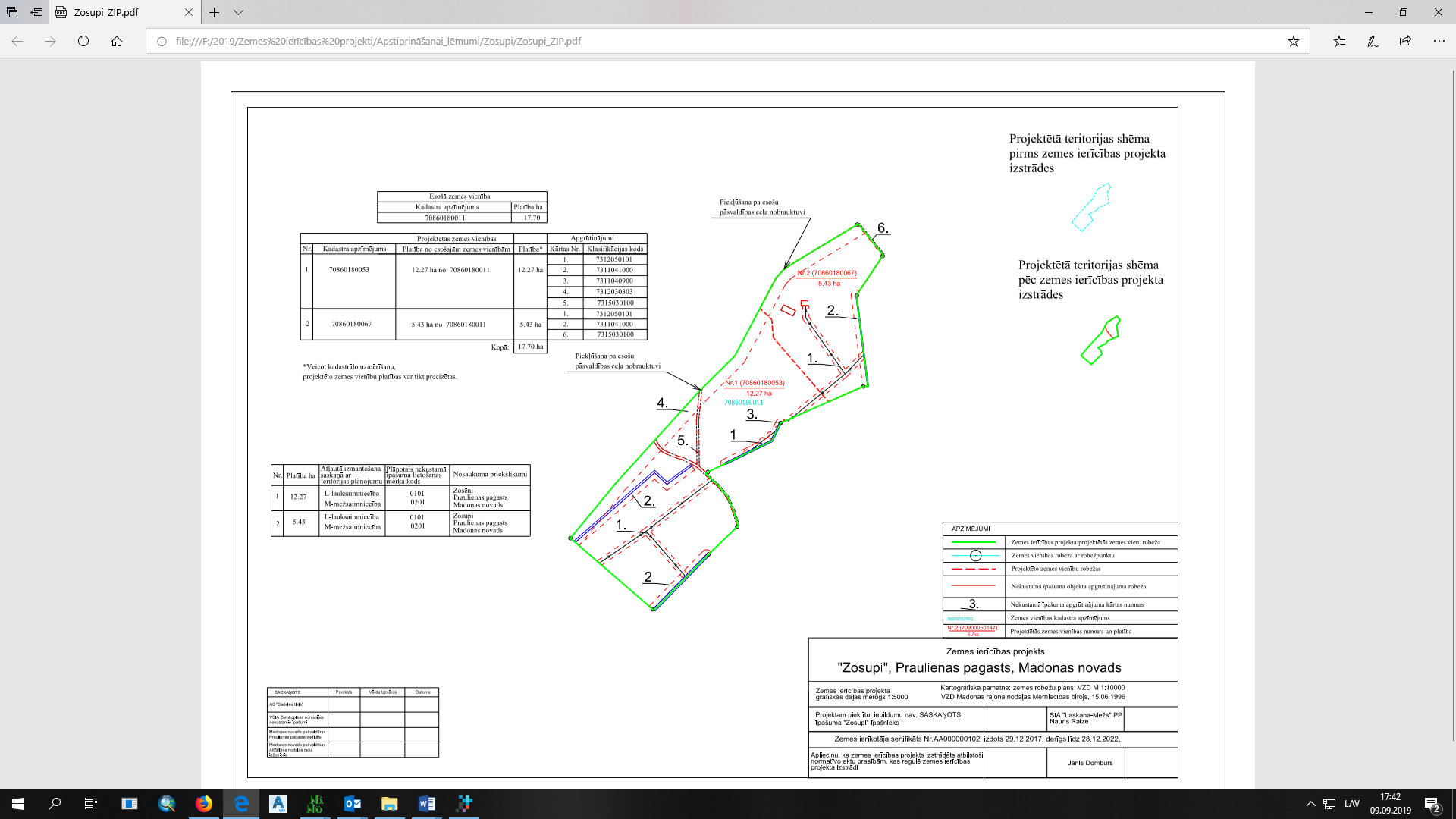 